    SCHEDA RIASSUNTIVA DEI LIBRI DI TESTO ADOTTATI PER L’ANNO SCOLASTICO 2024/2025Da allegare al verbale del Consiglio di Interclasse di cui costituisce parte integrante. Nel caso in cui si adotti una versione del sussidiario delle discipline in più tomi devono essere indicati tutti i codici ISBN.														I DOCENTI                          IV ISTITUTO COMPRENSIVO STATALE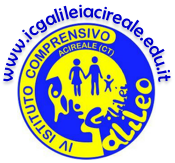                        “GALILEO GALILEI”                       INDIRIZZO MUSICALE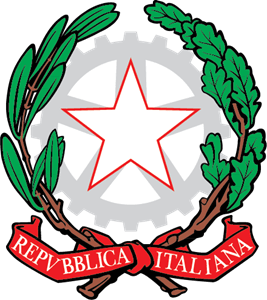 MIM                                Via M. Arcidiacono, n. 2 – 95024 Acireale (CT)                                   Tel. 095-7634300  Fax 095-604786  C.F.90050120873                                       e-mail ctic8av003@istruzione.itpec ctic8av003@pec.istruzione.itClasse/SezioneMateriaCodice ISBNAutoreTitoloVol.Casa EditriceNuova adoz.SI/NODa acq.SI/NOAnno di 1°adozionePrezzo 